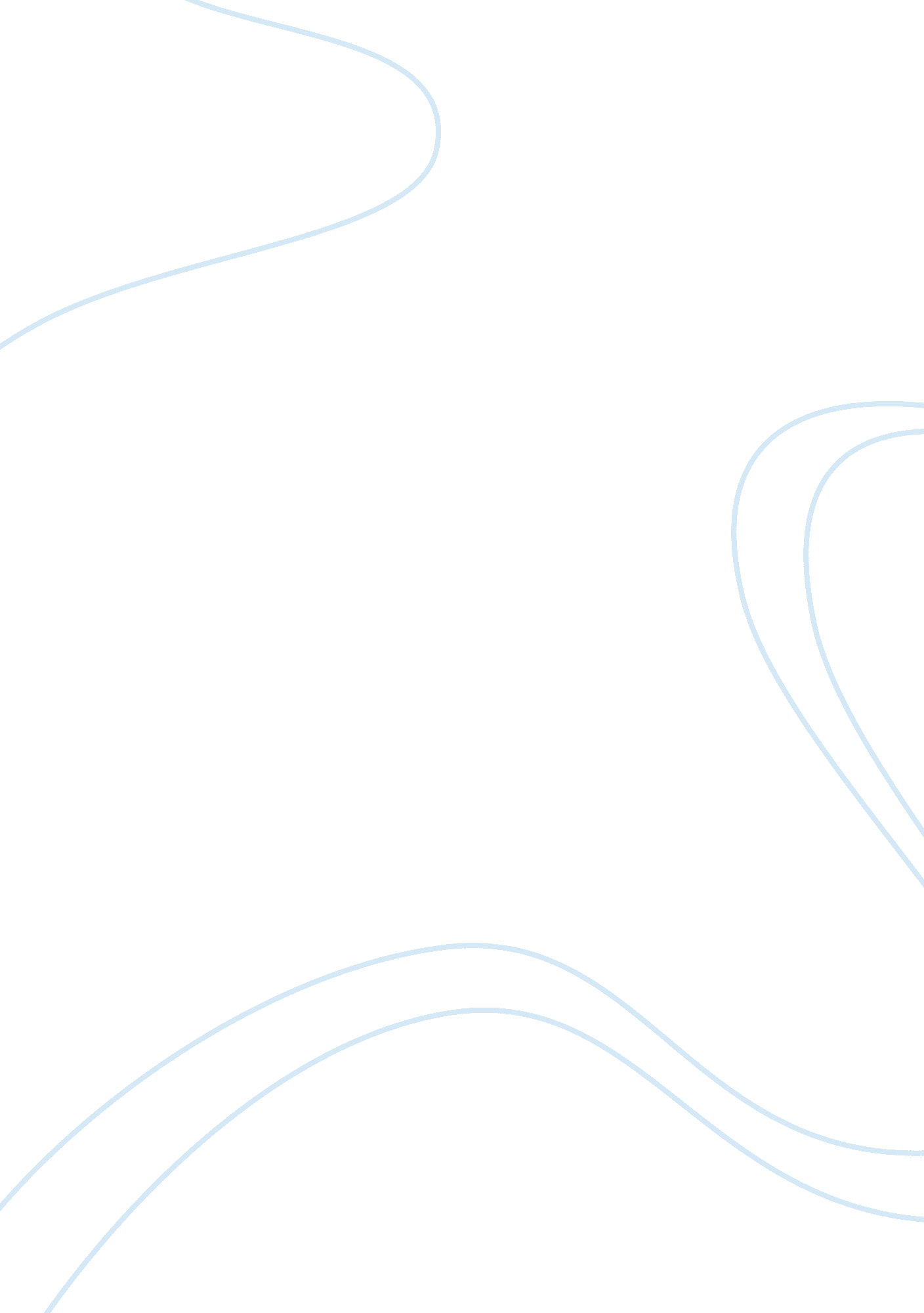 Pristine myth essay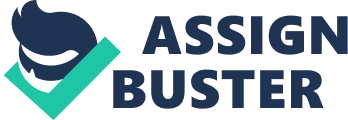 How the Columbian Exchange responsible for it? This Is largely the thesis of Man’s entire book- did he convince you? Why or why not The pristine myth beliefs are that the Americas were unventilated or untouched by humans , and that the Indians were successful In deteriorating the grasslands all on their own before Columbus came to America. The Columbian exchange Is the trading of animals, plants, and diseases among the American Indians , and colonists. The Columbian exchange is responsible for the pristine myth , because the number of American Indians decreased due to the diseases that were brought from the people and their animals. Mann says that the Pristine myth is not true. He uses facts to support his thoughts that American Indians were here , and did not affect their environment. For example, Mann uses archaeology and other studies to support his claim that the Pristine Myth is false. Mann convinced me that the Pristine Myth is definitely not true, because of the facts he provided to support his claim. In conclusion, I agree that the Pristine myth Is definitely not true. Centrals pollute the alarm Sea level ruling-NY city SD fool-? raid would disappear to the NASA powwow and writing up a paragraph about what you observed. This is due by the end of spring break- Just email it to me The opening event was blessed, and the dancers were in sync. The bird gathering was a really different experience for me. Before the event started it was blessed. There was amplified sound and a lot of vendors and people as well. Before going I did not know what a bird gathering was and I thought I was going to see a lot of real animal birds together but Instead I saw a group of men maybe about 5 with hats on using wooden like hand instruments to produce sound to play songs, bird songs, they did not use any drums. Some people started singing along and dancing to the music. There were a lot of tents. L learned that bird songs retouching the day many groups came and performed. I took a picture in front of the traditional Indian home. 